09/11/2022 09:08BionexoRESULTADO – TOMADA DE PREÇON° 20221710TP31119HEMUO Instituto de Gestão e Humanização – IGH, entidade de direitoprivado e sem fins lucrativos, classificado como OrganizaçãoSocial, vem tornar público o resultado da Tomada de Preços,com a finalidade de adquirir bens, insumos e serviços para oHEMU - Hospital Estadual da Mulher, com endereço à Rua R-7,S/N, Setor Oeste, Goiânia, CEP: 74.125-090.Bionexo do Brasil LtdaRelatório emitido em 09/11/2022 09:08CompradorIGH - HEMU - Hospital Estadual da Mulher (11.858.570/0002-14)AV. PERIMETRAL, ESQUINA C/ RUA R7, SN - SETOR COIMBRA - GOIÂNIA, GO CEP: 74.530-020Relação de Itens (Confirmação)Pedido de Cotação : 248608727COTAÇÃO Nº 31119 - MATERIAL DE MANUTENÇÃO - HEMU OUT/2022Frete PróprioObservações: *PAGAMENTO: Somente a prazo e por meio de depósito em conta PJ do fornecedor. *FRETE: Só serãoaceitas propostas com frete CIF e para entrega no endereço: RUA R7 C/ AV PERIMETRAL, SETOR COIMBRA,Goiânia/GO CEP: 74.530-020, dia e horário especificado. *CERTIDÕES: As Certidões Municipal, Estadual de Goiás,Federal, FGTS e Trabalhista devem estar regulares desde a data da emissão da proposta até a data do pagamento.*REGULAMENTO: O processo de compras obedecerá ao Regulamento de Compras do IGH, prevalecendo este emrelação a estes termos em caso de divergência.Tipo de Cotação: Cotação NormalFornecedor : Todos os FornecedoresData de Confirmação : TodasFaturamentoMínimoPrazo deEntregaValidade daPropostaCondições dePagamentoFornecedorFrete ObservaçõesCirurgica Goiania EireliGOIÂNIA - GOMarcelo Simoes Gusmao - (62) 99161-4121diretor@cirurgicagoiania.com.brMais informações2dias após123R$ 200,0000R$ 150,0000R$ 0,000024/10/202224/10/202224/10/202230 ddl30 ddlCIFCIFCIFnullnullnullconfirmaçãoF A PEREIRA EIRELIAPARECIDA DE GOIÂNIA - GOMega DistribuiÃ§Ã£o e RepresentaÃ§Ã£o -(62) 329525402 dias apósconfirmaçãovendas.mega04@gmail.comMais informaçõesFERRAGISTA AREIAO EIRELIGOIÂNIA - GOMaria Salette Bastos - (62) 3285-20003dias após30 ddlconfirmaçãoareiaofer@gmail.comMais informaçõesProgramaçãode EntregaPreçoUnitário FábricaPreçoValorTotalProdutoCódigoFabricante Embalagem Fornecedor Comentário JustificativaRent(%) QuantidadeUsuárioACABAMENTOVALVULA DEDESCARGADOCOL -DOCOL -DOCOLRosana DeOliveiraMouraACABAMENTOVALVULA DEDESCARGADOCOL -CirurgicaGoianiaEireliR$R$R$326,000013437462-UNDUNDUNDnullnullnull---10 Unidade32,6000 0,000028/10/202216:02UNIDADERosana DeOliveiraMouraBUCHA TIJOLOFURADO 6MM -IVPLAST -BUCHA TIJOLOFURADO 6MM - 39982UNIDADECirurgicaGoianiaEireliR$R$R$13,8000--200 Unidade0,0690 0,0000IVPLAST28/10/202216:02Rosana DeOliveiraMouraCOLA PARACANO -PLASTUBOS -PLASTUBOSCOLA PARACANO -UNIDADECirurgicaGoianiaEireliR$R$R$29,9500402385 Unidade5,9900 0,000028/10/202216:02CUNHANIVELADORAPARARosana DeOliveiraMouraCUNHANIVELADORAPARACirurgicaGoianiaEireliR$R$574038639897--UNDUNDnullnull--200 Unidade R$ 37,8000PORCELANADO0,1890 0,0000PORCELANADO-MOLDIPLAS -MOLDOPLAS28/10/202216:02-UNIDADEDOBRADICAVAI E VEMPARA PORTA 3DOBRADICAVAI E VEMPARA PORTA 3CirurgicaGoianiaEireliR$R$10 UnidadeR$642,5000Rosana DeOliveiraMoura64,2500 0,0000https://bionexo.bionexo.com/jsp/RelatPDC/relat_adjudica.jsp1/3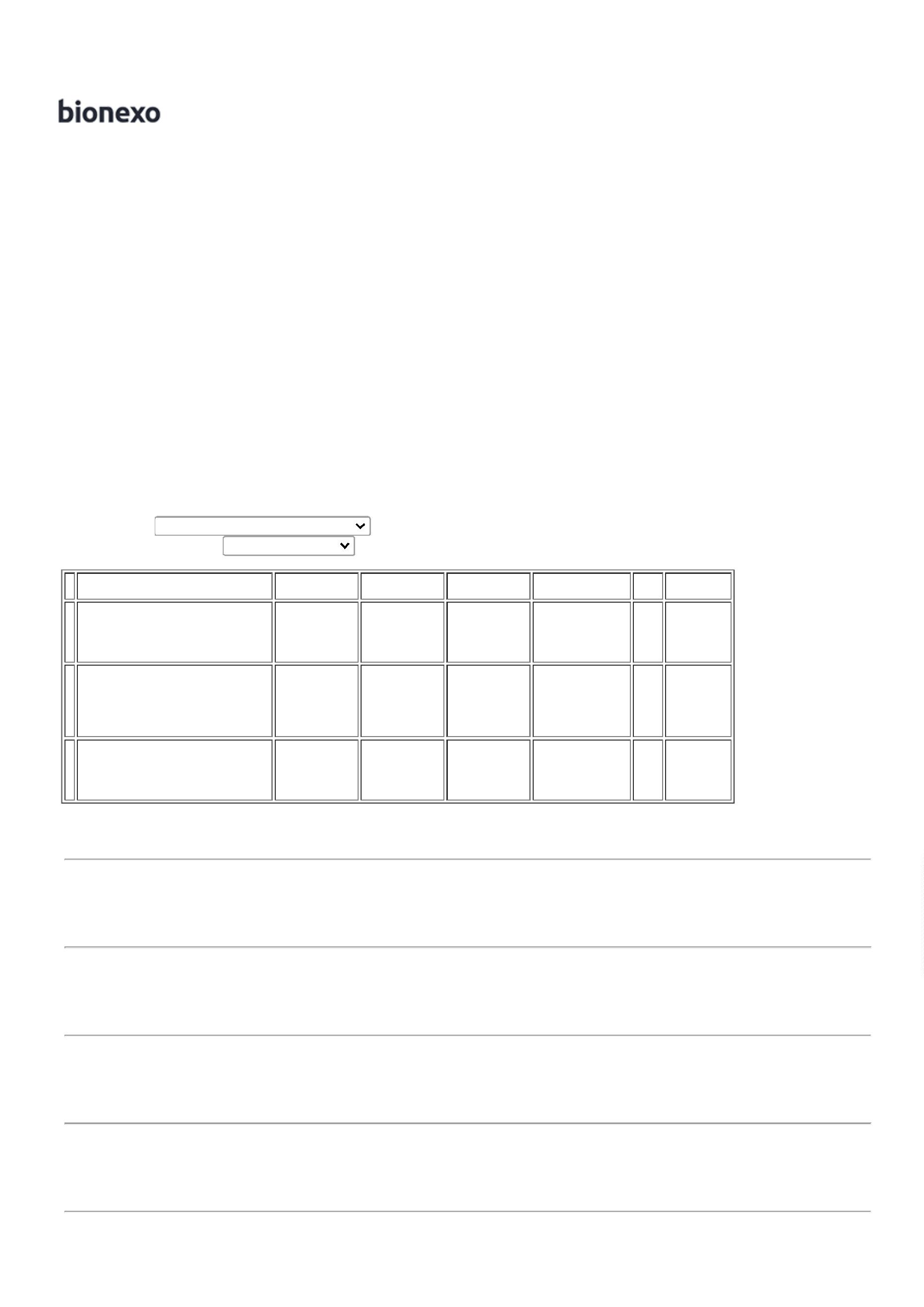 09/11/2022 09:08BionexoAO C -UNIDADEAO C -STARFER -STARFER28/10/202216:02ESPACADORNIVELADORPARAPORCELANATO2 -MOLDPLAST -MOLDIPLASTRosana DeOliveiraMouraESPACADORNIVELADORPARACirurgicaGoianiaEireliR$R$R$119,00008939931---UNDUNDUNDnullnullnull---1000 Unidade0,1190 0,0000PORCELANATO28/10/202216:022- UNIDADEFORMAO ACOLADOSCHANFRADOS6MM ->LARGURA 6 MMCOMP 280 MMRosana DeOliveiraMouraFORMAO ACOLADOSCHANFRADOS6MM - SPARTA- SPARTACirurgicaGoianiaEireliR$R$R$83,200017132 Unidade41,6000 0,000028/10/202216:02-UNIDADETAMPA P/RALOQUADRADO100MM ACOINOX -KORTINOX -KORTINOXTAMPA P/RALOQUADRADORosana DeOliveiraMouraCirurgicaGoianiaEireliR$R$14399525 Unidade R$ 42,7500100MM ACOINOX C -8,5500 0,000028/10/202216:02UNIDADETotalParcial:R$1432.01.295,0000Total de Itens da Cotação: 15Total de Itens Impressos: 8Programaçãode EntregaPreçoUnitário FábricaPreçoValorTotalProdutoCódigoFabricante Embalagem Fornecedor Comentário JustificativaRent(%) QuantidadeUsuárioANEL DEVEDACAOPARA VASOSANITARIOCOMPATIVELCOM TUBO DEANEL DEVEDACAOPARA VASOSANITARIO ->COMPATIVELCOM TUBO DERosana DeOliveiraMouraF A PEREIRAEIRELIR$R$R$50,0000229426-1null-10 Unidade5,0000 0,000028/10/202216:02100MM -100MM -BLUKIT -BLUKITUNIDADEKIT REPAROACIONAMENTOVALVULADOCOL -DOCOL -Rosana DeOliveiraMouraKIT REPARODE VALVULADE DESCARGAF A PEREIRAEIRELIR$R$R$180,00001054037339951--11nullnull--5 Kit36,0000 0,0000-KIT28/10/202216:02DOCOLTAMPA P/RALOQUADRADO150MM ACOINOX COMCAIXILHO -PEÇARosana DeOliveiraMouraTAMPA P/RALOQUADRADO 15X 15 ACO INOX- RAIO - RAIOF A PEREIRAEIRELIR$R$R$99,000015 Unidade19,8000 0,000028/10/202216:02TotalParcial:R$329,000020.0Total de Itens da Cotação: 15Total de Itens Impressos: 3Programaçãode EntregaPreçoUnitário FábricaPreçoValorTotalProdutoCódigoFabricante Embalagem Fornecedor Comentário JustificativaRent(%) QuantidadeUsuárioDOBRADICADE FERROZINCADO 3.1/2-> - MEDIDASRosana DeOliveiraMouraDOBRADICAPOLIDA 3.1/2''IDEAL -DIVERSOS -DIVERSOSAPROXIMADASCOMPRIMENTOFERRAGISTAAREIAOEIRELIR$R$R$50,0000635802-DIVERSOSnull-10 Unidade8.6 CM5,0000 0,0000LARGURA 5.6CM - COM 6FUROS - COMPINO SOLTO. -UNIDADE28/10/202216:02PARAFUSOAUTOBROCANTE4,2X19PHILLIPS -DIVERSOS -DIVERSOSPARAFUSOAUTOBROCANTEFLANGEADO.2 X 19MM -UNIDADERosana DeOliveiraMouraFERRAGISTAAREIAOEIRELIR$R$R$15,0000111227954--DIVERSOSnullnull--100 Unidade200 Unidade0,1500 0,0000428/10/202216:02PARAFUSO S-6 18722- UNIDADEPARAFUSOPHILLIPSDIVERSOS FERRAGISTAAREIAOR$R$R$24,0000Rosana DeOliveiraMoura0,1200 0,00004,0X40 -EIRELIhttps://bionexo.bionexo.com/jsp/RelatPDC/relat_adjudica.jsp2/3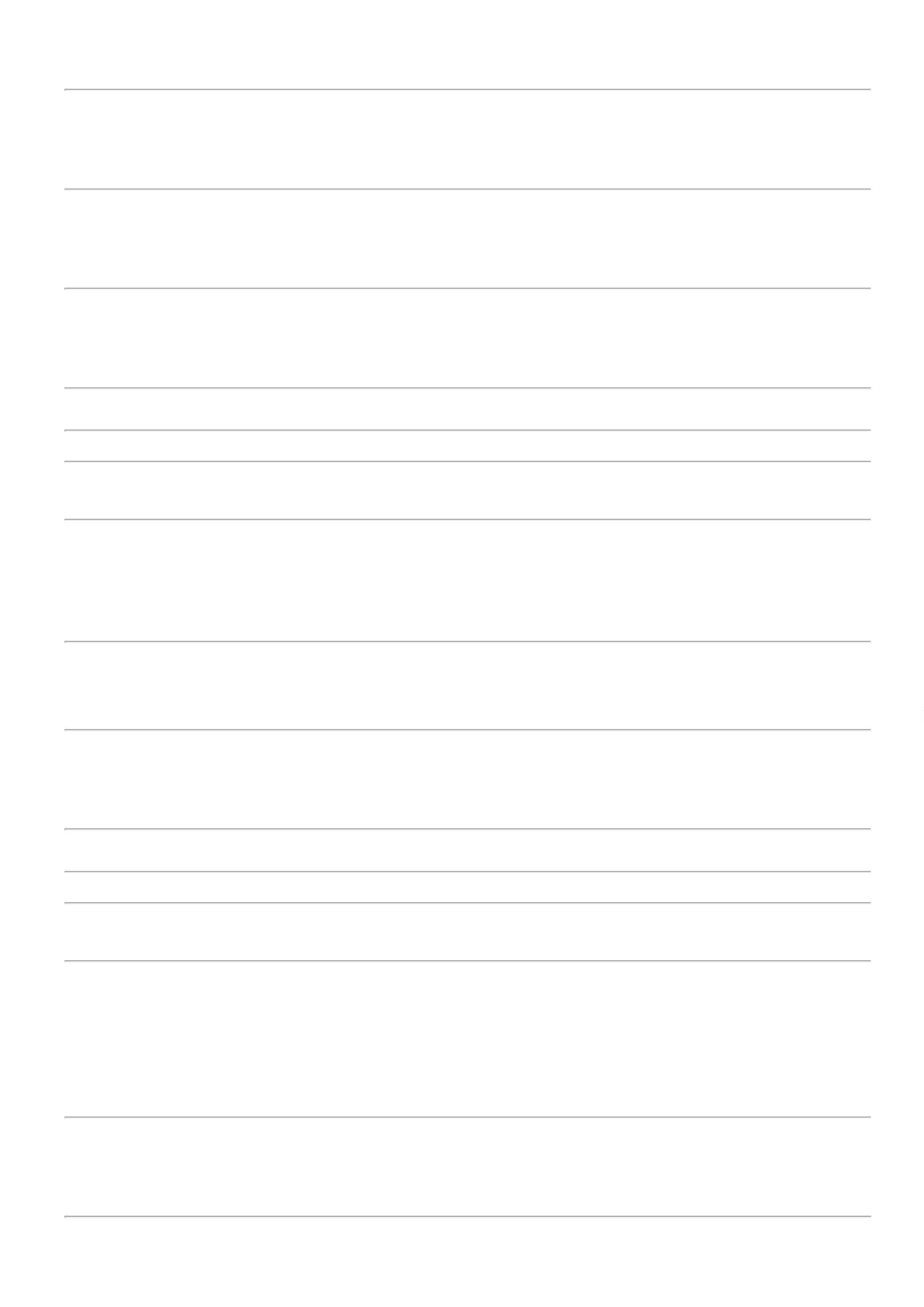 09/11/2022 09:08BionexoDIVERSOS -DIVERSOS28/10/202216:02Rosana DeOliveiraMouraREBITE DEREPUXO 3/16EM ALUMINIO -UNIDADEREBITEFERRAGISTAAREIAOEIRELIDIVERSOS -DIVERSOS -DIVERSOSR$R$R$15,00001319714-DIVERSOSnull-100 Unidade0,1500 0,000028/10/202216:02TotalParcial:R$104,0000410.0Total de Itens da Cotação: 15Total de Itens Impressos: 4TotalGeral:R$1862.01.728,0000Clique aqui para geração de relatório completo com quebra de páginahttps://bionexo.bionexo.com/jsp/RelatPDC/relat_adjudica.jsp3/3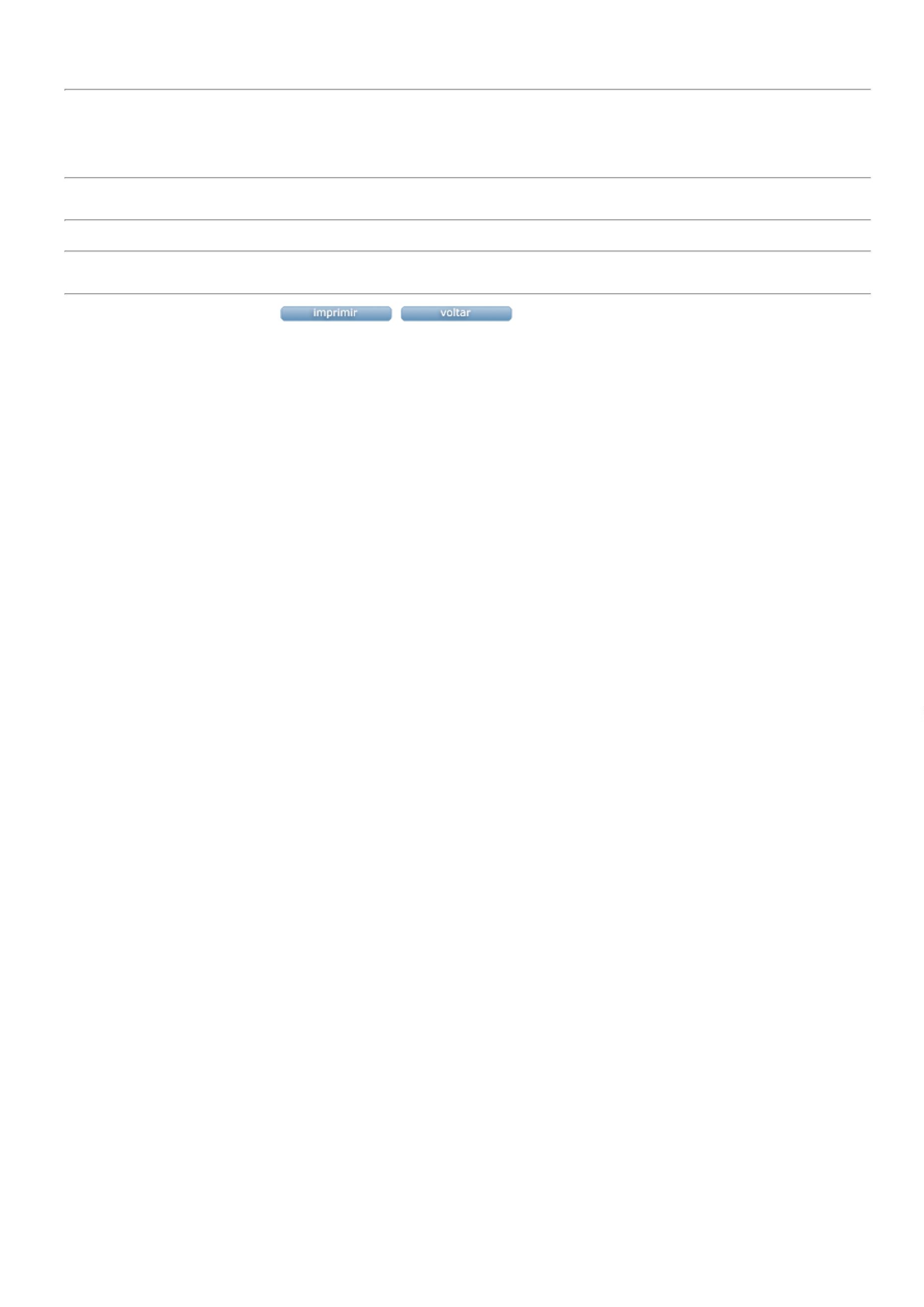 